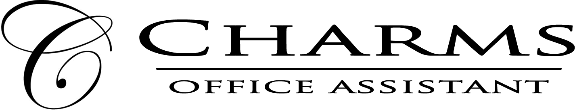 Cómo acceder información de padres y estudiantes Charms Ir a www.charmsoffice.com y haga clic en "Enter / Log In" en la esquina superior derecha. Localiza la sección "Parent / Student / Members Login” de la página web. Inicia la cuenta de su estudiante con el código de la escuela en la sección “School Code”: __________SJohnsonMSBand________Esto le llevará a la página pública principal. Usted será capaz de ver el calendario público para su organización, lista de eventos, folletos y otros archivos. Al llegar aquí, se entra el número de identificación de su estudiante en la zona "Student Area Password". A continuación, llegara a la pantalla para poder cambiar la clave. También puede crear un nombre de usuario y clave exclusiva para su estudiante y recuperar o restablecer su nombre de usuario y clave. Cada vez que entra con su nombre de usuario y clave, aparecerá una pantalla más detallada. Aquí puede ver la información de uniforme de su estudiante, sus asignaciones de música, documentos, información financiera, calendario de eventos, formularios y mucho más. Hay dos áreas en las que usted puede ayudar al director a mantener sus registros: Actualizar su información personal - si el director lo permite, usted puede ayudar a hacer cambios en la página de información para usted y su estudiante (por ejemplo, actualizar su teléfono y dirección de correo electrónico si han cambiado). Esto ayudará al director comunicarse con usted mejor. Haga clic en "Update Info". Si la programa de su escuela está configurado para recibir pagos en línea, usted puede hacer pagos de tarjetas de crédito para su cuota, viajes y hacer depósitos a la cuenta de su estudiante - Haga clic en “Finances” - si está activado pagos de tarjeta de crédito, usted verá un botón azul en las cuatro áreas principales de el estado financiero que indica su capacidad de hacer pagos en línea. También hay enlaces donde usted puede poner el diario de practica de su estudiante, ver sus calificaciones, y utilizar el estudio de grabación si el director ha permitido estas opciones. El calendario muestra eventos, ensayos, y oportunidades de voluntariado. Mas que nada, la página de los padres ayuda que usted y el director se pueden comunicar. Asegúrese de mantenerse al día sobre lo que está pasando con su estudiante. También puede descargar la aplicación Charms para su teléfono – ir a tienda App Store y busca "Charms Parent/Student Portal". ¡Es una buena manera de mantenerse en contacto siempre! Su director puede tener más información que quieren compartir con ustedes. Si esto se aplica a usted, siga leyendo. 